Ножницы ручные рычажные 04.03.34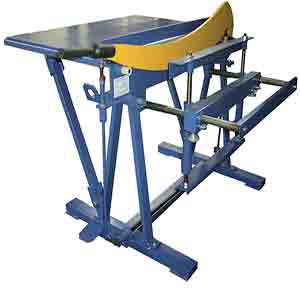 Ножницы предназначены для резки листовых изоляционных материалов, применяемых при ремонте электродвигателей.Артикул: 04.03.34ТЕХНИЧЕСКАЯ ХАРАКТЕРИСТИКА1. Наибольшие размеры изоляционного материала, мм1.1 Толщина21.2. Ширина полосы10002. Габаритные размеры (ДхШхВ) / масса, мм / кг1250 х 1450 х 955 / 220Возможны изменения основных параметров по Вашему техническому заданиюВозможны изменения основных параметров по Вашему техническому заданию* Производитель имеет право без предварительного уведомления вносить изменения в изделие, которые не ухудшают его технические характеристики, а являются результатом работ по усовершенствованию его конструкции или технологии производства* Производитель имеет право без предварительного уведомления вносить изменения в изделие, которые не ухудшают его технические характеристики, а являются результатом работ по усовершенствованию его конструкции или технологии производства